PRZEWODNIK PO OCENIE NAUCZYCIELI AKADEMICKICH- INFORMACJA JAK UZUPEŁNIĆ FORMULARZ OCENY OKRESOWEJ NAUCZYCIELA AKADEMICKIEGO UJ - STANOWISKA BADAWCZO-DYDAKTYCZNE Spis treści Wprowadzenie Zgodnie z § 128 ustawy prawo o szkolnictwie wyższym i nauce  nauczyciel akademicki podlega ocenie okresowej, w szczególności w zakresie należytego wykonywania obowiązków wynikających z art. 115 wyżej cyt. ustawy oraz przestrzegania przepisów o prawie autorskim i prawach pokrewnych, a także o własności przemysłowej. W Uniwersytecie Jagiellońskim kryteria konkursowe oceny nauczycieli akademickich, a także zasady przeprowadzenia oceny reguluje Zarządzenie nr 1 Rektora Uniwersytetu Jagiellońskiego z dnia 4 stycznia 2021 roku w sprawie: okresowych ocen nauczycieli akademickich Uniwersytetu Jagiellońskiego. Harmonogram ocenyHarmonogram oceny w Uniwersytecie Jagiellońskim reguluje Zarządzenie nr 59 Rektora Uniwersytetu Jagiellońskiego z dnia 10 czerwca 2021 roku w sprawie: zmiany harmonogramu okresowych ocen nauczycieli akademickich Uniwersytetu Jagiellońskiego dokonywanych w 2021 roku i wygląda następująco:w dniu 1 października 2021 roku nauczyciele akademiccy podlegający ocenie otrzymują formularze ocen okresowych; do dnia 15 października 2021 roku nauczyciele akademiccy podlegający ocenie przekazują formularze ocen okresowych właściwej komisji oceniającej; do dnia 5 listopada 2021 roku komisje oceniające przeprowadzają oceny i udostępniają ich wyniki nauczycielom akademickim w sposób ustalony na Uniwersytecie; do dnia 19 listopada 2021 roku każdy nauczyciel akademicki ma obowiązek zapoznać się z wynikiem oceny okresowej i potwierdzić ten fakt w sposób ustalony na Uniwersytecie; do dnia 26 listopada 2021 roku formularze ocen okresowych nauczycieli akademickich należy przekazać odpowiednio do Centrum Spraw Osobowych lub Działu Spraw Osobowych CM. Rektor UJ rozpatruje odwołania od oceny okresowej w terminie najpóźniej do dnia 31 grudnia 2021 roku.Formularz oceny okresowej powinien być podpisany osobiście lub podpisem kwalifikowanym, który jest traktowany jak równoważny z podpisem osobistym. Zasady oceny Ocenie podlegają nauczyciele akademiccy zatrudnieni w ramach umowy o pracę oraz zatrudnieni na podstawie mianowania. Formularz oceny jest przygotowany wg grupy pracowniczej. Nauczyciele akademiccy podlegający ocenie otrzymują formularze ocen okresowych w wersji elektronicznej. Nauczyciel akademicki ma obowiązek wypełnić formularz oceny i złożyć go bezpośredniemu przełożonemu, a następnie komisji oceniającej.Ocena nauczyciela akademickiego zatrudnionego w ramach stosunku pracy obejmuje okres od 01.01.2016 roku do 31.12.2020 roku lub od ostatniej oceny do 31.12.2020 roku. Ocena okresowa jest dokonywana obligatoryjnie nie rzadziej niż raz na cztery lata oraz nie częściej niż raz na dwa lata zatrudnienia na stanowisku nauczyciela akademickiego.Pierwsza ocena okresowa może być dokonana względem nauczyciela akademickiego zatrudnionego przez co najmniej 12 miesięcy.Ocena okresowa może być dokonywana także dodatkowo na wniosek Rektora UJ, w tym z inicjatywy dziekana lub kierownika jednostki pozawydziałowej i międzywydziałowej.Ocena okresowa jest dokonywana również w stosunku do nauczycieli akademickich zatrudnionych na czas określony, przed podjęciem decyzji o zatrudnieniu na czas nieokreślony.  W razie otrzymania przez nauczyciela akademickiego oceny negatywnej, kolejną ocenę przeprowadza się nie wcześniej niż po upływie roku od dnia zakończenia poprzedniej oceny. Do okresu oceny nie wlicza się okresu nieobecności w pracy wynikającej z przebywania na urlopie macierzyńskim, urlopie na warunkach urlopu macierzyńskiego, urlopie ojcowskim, urlopie rodzicielskim, urlopie wychowawczym lub urlopie dla poratowania zdrowia oraz okresu odbywania służby wojskowej lub służby zastępczej. Nauczyciele akademiccy, którzy korzystają z w/w nieobecności mają obowiązek poddania się ocenie po ustaniu przyczyny nieobecności. W okresie trwania nieobecności nie powinien być składany formularz.Skala oceniania jest pięciostopniowa, w której ocena: A – stanowi ocenę wyróżniającą; B – stanowi ocenę bardzo dobrą; C – stanowi ocenę dobrą; D – stanowi ocenę satysfakcjonującą; E – stanowi ocenę negatywną. Za ocenę pozytywną uważa się oceny w skali od A do D, a za negatywną E. Komisja oceniająca wystawia ocenę łączną oraz oceny poszczególnych rodzajów działalności nauczycieli akademickich. W przypadku pracowników badawczo-dydaktycznych ocenie podlega działalność naukowa, dydaktyczna oraz organizacyjna. Warunkiem uzyskania oceny pozytywnej jest uzyskanie pozytywnej oceny co najmniej z działalności naukowej i dydaktycznej. Jeżeli ocena działalności naukowej lub dydaktycznej jest negatywna, to ocena łączna jest negatywna. Ocena okresowa zawiera informację o ocenach cząstkowych i ocenie łącznej. Każda decyzja o dokonaniu oceny wymaga pisemnego uzasadnienia ze wskazaniem najważniejszych motywów rozstrzygnięcia komisji oceniającej. Pracownik oraz jego przełożeni zapoznają się z wynikiem oceny okresowej.Wygenerowany formularz oceny okresowej zawiera dane pobrane automatycznie z systemu SAP HR, USOS oraz innych dedykowanych systemów informatycznych, dlatego poprawność informacji powinna zostać bezwzględnie zweryfikowana przez nauczyciela akademickiego, którego dane dotyczą. Kolorem szaro-niebieskim oznaczono części wypełniane automatycznie, zaś kolorem szaro-zielonym pola do samodzielnego uzupełnienia przez pracownika. W razie pytań lub wątpliwości dotyczących danych zawartych w formularzu oceny prosimy o kontakt z jednostką merytorycznie odpowiedzialną za poszczególne części formularza (tab. na końcu Przewodnika).  DANE PERSONALNE Data rozpoczęcia pracy w UJ/UJ CM – data ostatniego zatrudnienia w UJ  (Część wypełniona automatycznie umożliwia dokonanie zmiany. Należy zwrócić szczególną uwagę w przypadku wystąpienia przerw w zatrudnieniu). Posiadane specjalizacje zawodowe –  posiadane specjalizacje w dziedzinie odpowiadającej rodzajowi i zakresowi wykonywania świadczeń zdrowotnych.  Nieobecności dłuższe niż trzy miesiące w UJ/UJCM:Rodzaje nieobecności:I. Nieobecności wskazane w art. 128 ust. 2 ustawy PSWN: urlop dla poratowania zdrowia, urlop macierzyński, urlop na warunkach urlopu macierzyńskiego, urlop rodzicielski, urlop ojcowski, urlop wychowawczy, okres odbywania służby wojskowej lub służby zastępczejII. Inne nieobecności: Urlop bezpłatny oraz inne nieobecności przekraczające 3 miesiące z innych przyczyn niż wskazane w punkcie I.A. DZIAŁALNOŚĆ BADAWCZA A1. Publikacje naukowe  Publikacje naukowe – pola uzupełniane na podstawie danych znajdujących się w Repozytorium UJ. Książki, monografie – „Monografia naukowa jest to recenzowana publikacja książkowa:przedstawiająca określone zagadnienie naukowe w sposób oryginalny i twórczy;opatrzona przypisami, bibliografią lub innym właściwym dla danej dyscypliny naukowej aparatem naukowym.Monografią naukową jest również:recenzowany i opatrzony przypisami, bibliografią lub innym właściwym dla danej dyscypliny naukowej aparatem naukowym przekład:na język polski dzieła istotnego dla nauki lub kultury,na inny język nowożytny dzieła istotnego dla nauki lub kultury, wydanego w języku polskim;edycja naukowa tekstów źródłowych”. W formularzu nie są brane pod uwagę  kolejne wydania monografii.Artykuły w czasopismach naukowych i w recenzowanych materiałach z konferencji międzynarodowych – „Artykuł naukowy jest to recenzowany artykuł opublikowany w czasopiśmie naukowym albo w recenzowanych materiałach z międzynarodowej konferencji naukowej:przedstawiający określone zagadnienie naukowe w sposób oryginalny i twórczy, problemowy albo przekrojowy;opatrzony przypisami, bibliografią lub innym właściwym dla danej dyscypliny naukowej aparatem naukowym.Artykułem naukowym jest również artykuł recenzyjny opublikowany w czasopiśmie naukowym zamieszczonym w wykazie czasopism.Artykułem naukowym nie jest: edytorial, abstrakt, rozszerzony abstrakt, list, errata i nota redakcyjna” W formularzu nie są również brane pod uwagę komentarze, publikacje ogłoszone jako prace wieloośrodkowe (brak nazwiska w polu autorskim), publikacje w druku, udostępnione online przed zakończeniem procesu wydawniczego (nie przypisane jeszcze do konkretnego wolumenu, zeszytu).Rozdziały w książkach – rozdział w monografii naukowej.W formularzu nie są brane pod uwagę  kolejne wydania monografii.Redakcja czasopisma – redakcja (redaktor naczelny) recenzowanego czasopisma naukowego. A1.6. Liczba punktów wynikających z ankiety oceny działalności badawczej  Z uwagi na dużą rozpiętość wyników na poszczególnych wydziałach, aby ułatwić interpretację wyniku danego pracownika, wprowadzono normalizację tych wyników do skali stenowej. Skala jest dziesięciostopniowa, gdzie steny (od 1 do 10) zostały przypisane na podstawie procentu skumulowanego: sten 1 i 2 "znacznie poniżej normy” – 7% najniższych wyników sten 3 i 4 "poniżej normy" – wyniki najniższe mieszczące się w przedziale od 7%-31% wszystkich najniższych wyników sten 5 i 6 "w normie” - mediany wydziału +/- 19% wyników wokół mediany sten 7 i 8 "powyżej normy” - wyniki najwyższe mieszczące się w przedziale od 7%-31% wszystkich najwyższych wyników sten 9 i 10 "znacznie powyżej normy" - 7% najwyższych wyników sten 0  "nieklasyfikowany" - oznacza osoby, które nie są wliczane do średniej i mediany i ich punkty należy rozpatrywać indywidualnie, gdyż w roku samooceny przebywały na urlopach dłuższych niż 6 miesięcy, nie były zatrudnione na stanowisku naukowym lub naukowo- dydaktycznym powyżej 6 miesięcy, wymiar etatu był mniejszy niż ½. Nie jest to wynik ani negatywny, ani pozytywny. Średnia Wydziałowa - średnia arytmetyczna wyników punktowych uzyskanych przez wszystkich pracowników wydziału lub innej jednostki w danym roku kalendarzowym. Mediana Wydziałowa – wartość środkowa z uporządkowanych w szeregu wyników punktowych uzyskanych z ankiety działalności naukowej przez pracowników danego wydziału lub innej jednostki za dany rok kalendarzowy.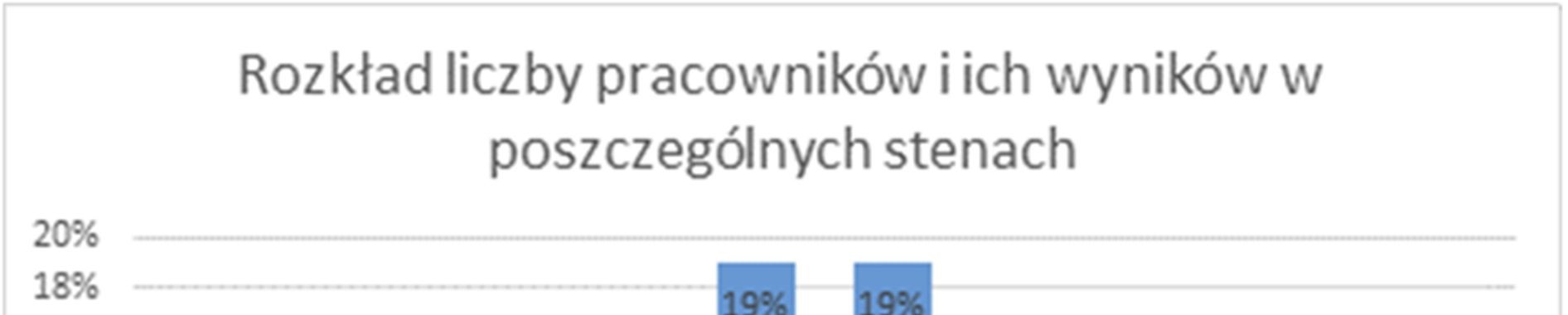 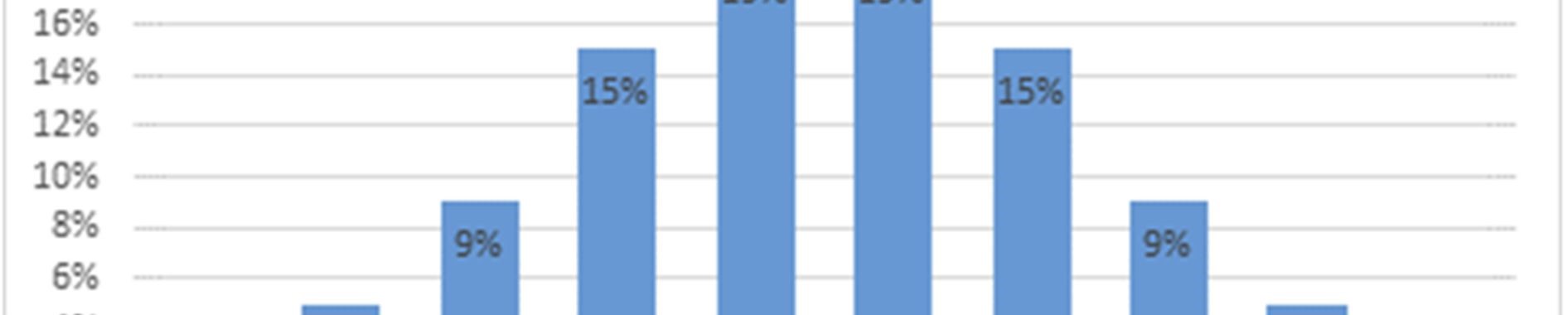 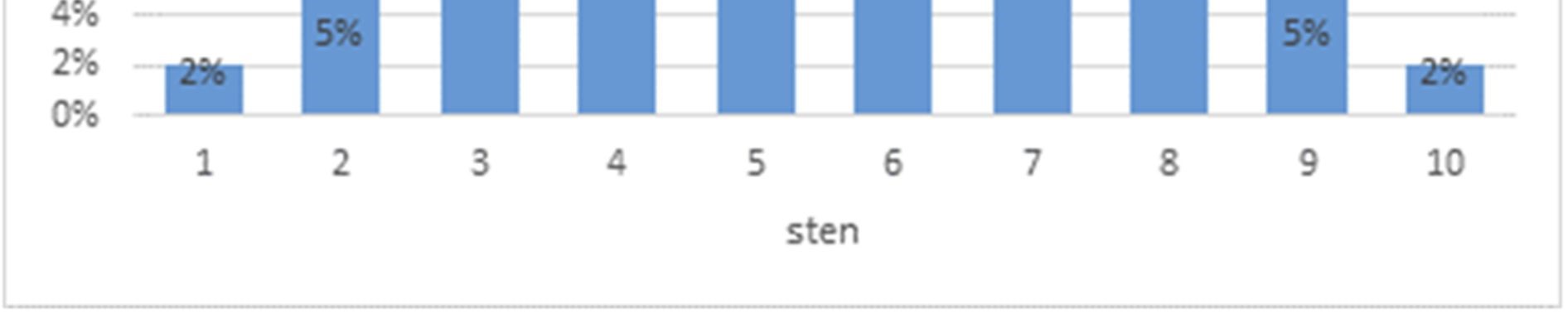 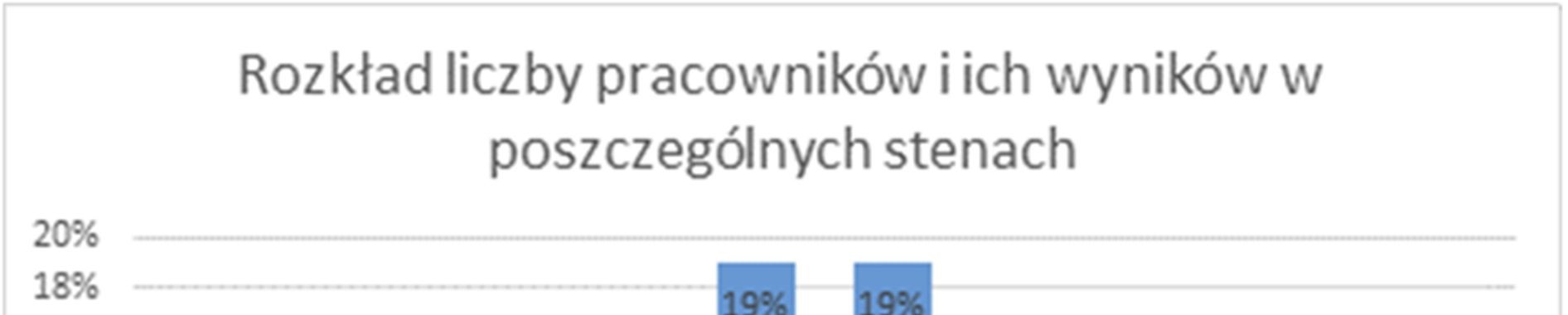 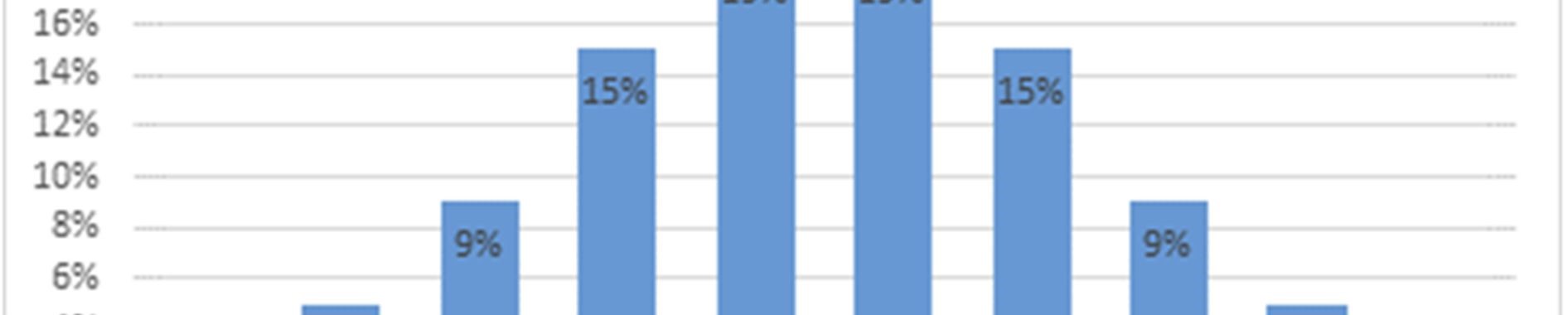 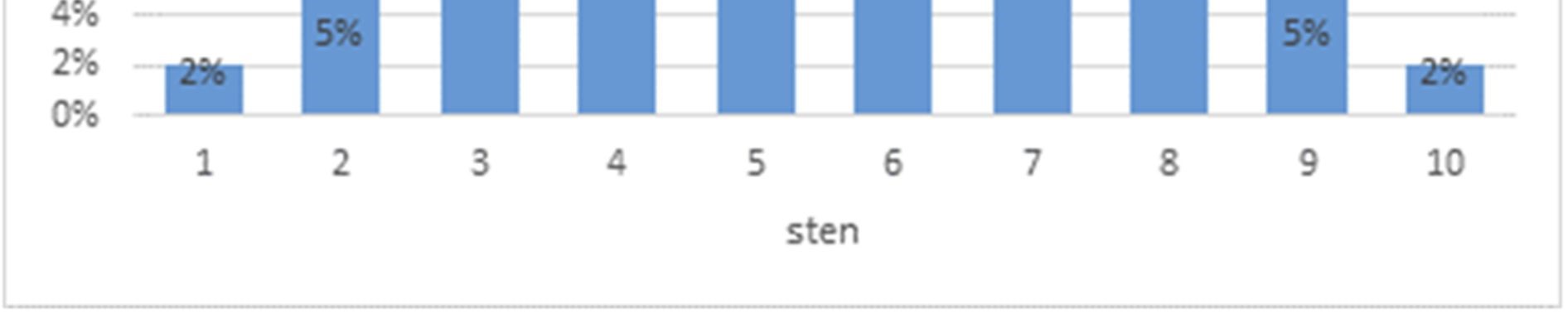 Za normę przyjmuje się wynik mediany wydziału +/- 19% wyników wokół mediany. Przydział do danego stenu jest zgodny z poniższą tabelą:  A2. Badania naukowe   Tabela przedstawia projekty badawcze realizowane w okresie objętym oceną. Zestawienie obejmuje zarówno projekty realizowane samodzielnie przez UJ, jak i projekty w partnerstwie, w których UJ występuje jako lider lub partner projektu. Projekty przedstawione zostały w kolejności chronologicznej, zgodnie z okresem ich realizacji w poszczególnych grupach ustalonych według źródeł finansowania. Wyodrębniono projekty finansowane ze środków krajowych, zagranicznych i funduszy strukturalnych.  Projekty badawcze realizowane poza UJ, w których uczestniczą pracownicy UJ można uwzględnić i scharakteryzować w rubryce zamieszczonej poniżej.A3. Czynny udział w konferencjach i seminariach naukowych1. Czynny udział w konferencji międzynarodowej – liczba wyjazdów zagranicznych na konferencje naukowe; (dane można uzyskać z Działu Współpracy Międzynarodowej, e-mail: katarzyna.dziwirek@uj.edu.pl). 2. Publikacje w materiałach konferencyjnych międzynarodowych, 4. Publikacje w materiałach konferencyjnych krajowych  – pola uzupełniane na podstawie danych znajdujących się  w Repozytorium UJ. Publikacje naukowe zamieszczone w recenzowanych materiałach pokonferencyjnych. A4. Komercjalizacja działalności badawczej Komercjalizacja bezpośrednia - liczba umów licencyjnych zawartych przez UJ w okresie podlegającym ocenie, związanych z udzieleniem podmiotom zewnętrznym praw do korzystania z wynalazku lub innego dobra intelektualnego należącego do UJ, którego pracownik jest twórcą, umów sprzedaży praw do tych wynalazków/innych dóbr intelektualnych lub innych umów, których celem jest komercyjne korzystanie z własności intelektualnej (w tym wyników działalności naukowej) należącej do UJ przez podmiot zewnętrzny. Oprócz liczby zawartych umów należy dodatkowo podać: tytuł umowy, datę zawarcia umowy, wynalazki/innowacje objęte umową, przychody z umowy (należy określić tylko i wyłącznie przedział przychodów: poniżej 100 tys. zł lub powyżej 100 tys. zł). Dane dostępne po zalogowaniu na stronie www CTT CITTRU. W przypadku wątpliwości dane należy zweryfikować w CTT CITTRU. Komercjalizacja pośrednia - liczba spółek spin-off lub spin-out powołanych przez pracownika do celów rozwijania i/lub wdrażania wynalazków lub innych dóbr intelektualnych należących do UJ, w których pracownik jako twórca tego wynalazku/dobra intelektualnego objął udziały. Należy wskazać każdą spółkę, która działała w okresie podlegającym ocenie. Należy ponadto podać datę powołania spółki, wskazać rozwijane/wdrażane wynalazki/dobra intelektualne oraz krótki opis aktywności spółki w okresie objętym oceną (opis nie dłuższy niż 100 wyrazów). Dane do ewentualnej weryfikacji w CTT CITTRU.Uzyskane patenty – łączna liczba patentów krajowych i zagranicznych, dla których data przyznania patentu, tj. data opublikowania informacji o przyznaniu patentu w odpowiednim biuletynie urzędu patentowego przypada w okresie objętym oceną. Patent przyznany w procedurze EPO liczy się tylko raz (nie należy wykazywać państw EPO, w których dokonano walidacji). Należy przedstawić listę uzyskanych patentów wraz ze wskazaniem podmiotu uprawnionego, jeśli inny niż UJ. Dane dotyczące patentów przyznanych na rzecz UJ dostępne po zalogowaniu na stronie www CTT CITTRU. W przypadku wątpliwości dane należy zweryfikować w CTT CITTRU.Komercyjna działalność usługowa - liczba badań zleconych, w których pracownik brał udział i jest to potwierdzone zleceniem widniejącym w SAP w ewidencji KDU. Oprócz liczby KDU należy podać: przedmiot usługi, datę rozpoczęcia i zakończenia usługi, przychód z tytułu realizacji usługi, firmę dla której została wykonana usługa oraz rolę jaką pracownik pełnił w tym projekcie. Nie należy wykazywać usług cennikowych świadczonych tylko i wyłącznie na bazie kart infrastruktury. W przypadku pracowników UJ, dane częściowo dostępne po zalogowaniu na stronie www CTT CITTRU. Nazwa firmy oraz przedmiot i wartość usługi dostępne indywidualnie dla każdego nauczyciela akademickiego w bezpośrednim kontakcie z CTT CITTRU. W przypadku nauczycieli akademickich Collegium Medicum, dane dostępne w bezpośrednim kontakcie z Działem Nauki CM. A5. Współpraca międzynarodowa w zakresie działalności badawczej Rodzaj podróży (K/Z): wyjazd zagraniczny (należy wpisać Z), wyjazd krajowy (należy wpisać K).  Dane w zakresie wyjazdów krajowych (K) można sprawdzić po zalogowaniu się na Portal informacyjny pod adresem: https://pi.uj.edu.pl. (dane przechowywane są od 2017 roku).Dane w zakresie wyjazdów zagranicznych (Z) można uzyskać w Dziale Współpracy Międzynarodowej (e-mail: katarzyna.dziwirek@uj.edu.pl)W Collegium Medicum informacji dotyczących wyjazdów służbowych udziela Zespół ds. Wyjazdów Służbowych DSO CM.  Uzupełnianie tabeli w zakresie informacji dotyczących wyjazdów zagranicznych zgodnie z Zarządzeniem nr 33 Rektora UJ z dn. 01.04.2020 r. (nie dotyczy Collegium Medicum):Cel wyjazdu - należy wprowadzić jedną z poniższych wartości: Badania naukowe (w tym kwerendy i konsultacje): badania naukowe w ramach projektów finansowych ze środków zewnętrznych; badania naukowe w ramach działalności badawczej; badania naukowe prowadzone wspólnie z podmiotami zagranicznymi; staż naukowy Dydaktyka: prowadzenie zajęć dydaktycznych; uczestnictwo w zajęciach dydaktycznych; szkolenie; Program Erasmus+ szkolenie; program Erasmus+ dydaktyka; wymiana ogólnouczelniana; wymiana inst./wydziałowa; staż dydaktyczny; program NAWA (BUWiWM); kurs Konferencja/Uczestnictwo w spotkaniach: konferencja/kongres; reprezentowanie uczelni za granicą; spotkania robocze (konsorcja, sieci, stowarzyszenia)Rodzaj wyjazdu - należy wprowadzić jedną z poniższych wartości:  podróż służbowa; urlop płatnyW Collegium Medicum pkt A5 w formularzu oceny wypełniany jest przez nauczyciela akademickiego:   Rodzaj podróży (K/Z): wyjazd zagraniczny (należy wpisać Z), wyjazd krajowy (należy wpisać K).  Dane w zakresie wyjazdów krajowych (K) i zagranicznych (Z) można uzyskać w Zespole ds. Wyjazdów Służbowych.Cel wyjazdu  należy wprowadzić jedną z poniższych wartości: Badawczy lub dydaktyczny (badania naukowe, konferencje, wykłady, konsultacje, zatrudnienie, kwerenda)Szkoleniowy (szkolenie, kurs, staż naukowy , studia częściowe)Rodzaj wyjazdu należy wprowadzić jedną z poniższych wartości:  Urlop szkoleniowy płatny B/D (badania naukowe, konferencje, wykłady, konsultacje, zatrudnienie, kwerenda)urlop szkoleniowy płatny ( szkolenie, kurs, staż naukowy, studia częściowe)delegacja zagraniczna (wyjazdy po 1.01.2019 r.)urlop płatny z art. 130 pkt 3 (po uzyskaniu zgody od Prorektora CM)delegacja krajowaA6. Popularyzacja wiedzy naukowej  Popularyzacja wiedzy naukowej – pola uzupełniane na podstawie danych znajdujących się w Repozytorium UJ w kolekcji publikacje popularnonaukowe. A7. Otrzymane nagrody i wyróżnienia za działalność badawczą Nagrody i wyróżnienia otrzymane za działalność badawczą w okresie podlegającym ocenieW Collegium Medicum w systemie SAP HR rejestrowane są Nagrody bez określenia rodzaju wyróżnianej działalności. Wszystkie nagrody w okresie oceny zostały zaczytane w tabeli „ODZNACZENIA, NAGRODY, WYRÓŻNIENIA”. Należy zwrócić szczególną uwagę przy wpisywaniu nagród w odpowiedniej części formularza: Nagroda za osiągnięcia badawcze/dydaktyczne/działalność organizacyjną.B. 	DZIAŁALNOŚĆ DYDAKTYCZNA B1. Zrealizowane zajęcia dydaktyczne i udział w dyplomowaniu studentówDane uzupełniane automatycznie z systemu SAP HR, po wcześniejszym transferze danych z systemu USOS.W przypadku Collegium Medicum UJ z systemu zaczytuje się tylko suma godzin. Pozostałe pola do uzupełniania przez nauczyciela akademickiego na podstawie danych znajdujących się w systemie USOS – rozliczenie wykonania godzin dydaktycznych.B5. Publikacje dydaktyczne Podręczniki, skrypty, rozdział w podręczniku/skrypcie – pola uzupełniane na podstawie danych znajdujących się w Repozytorium UJ w kolekcji publikacje dydaktyczne. B6. Informacja o wynikach ankiety studenckiej i doktoranckiej  Ocena zajęć dydaktycznych realizowana jest w formie elektronicznej ankiety udostępnianej studentom i doktorantom za pośrednictwem USOSweb pod koniec każdego semestru (wyjątek stanowi ankieta ciągła Wydziału Lekarskiego). Do oceny zajęć prowadzonych przez pracownika upoważnieni są wszyscy studenci i doktoranci, którzy w nich uczestniczyli (zgodnie z wpisami w USOS). Kwestionariusz ankiety składa się z pięciu pytań ogólnouniwersyteckich, pytań do typów zajęć zdefiniowanych przez poszczególne jednostki oraz miejsca na komentarz. Na podstawie pięciu pytań ogólnouniwersyteckich obliczany jest wynik, który stanowi element okresowej oceny pracownika. W cyklu dydaktycznym 2018/2019 (semestr letni) oraz w 2019/2020 Wydział Filozoficzny przeprowadził odrębną ocenę zajęć z wykorzystaniem systemu Antek. Dane dostarczone przez organizatorów badania zostały uwzględnione w wynikach oceny pracowników. Aktualne zasady organizacji badania, sposoby analizy uzyskanych danych i podstawowe definicje określa Zarządzenie nr 7 Rektora UJ z 14 stycznia 2015 roku w sprawie wprowadzenia Regulaminu ankietowego systemu oceny zajęć dydaktycznych (link: https://jakosc.uj.edu.pl/documents/1609422/d93aad31-7305-419c-ae85-2bad5c4f8cab). Informacje pochodzące z ankiet studenckich zamieszczane są w części „B6. Informacja o wynikach ankiety studenckiej i doktoranckiej” formularza oceny nauczyciela akademickiego. Wyniki są prezentowane w podziale na cykle oceny, czyli odrębnie dla każdego roku akademickiego. W kolejnych kolumnach zamieszczono następujące dane: Liczba kursów: liczba wszystkich kursów prowadzonych przez pracownika. Liczba oceniających: informacja o łącznej liczbie ankiet wypełnionej przez studentów, którzy uczęszczali na kursy prowadzone przez pracownika. Liczba zapisanych na kursy: informacja o łącznej liczbie studentów, którzy zgodnie z danymi w USOS byli zapisani na kursy danego prowadzącego. Procent oceniających: stosunek liczby ankiet do liczby zapisanych na kursy. [Im wyższa jest wartość w polach liczba oceniających i procent oceniających, tym większa pewność, że uzyskany w ankietach wynik prawidłowo odzwierciedla sposób prowadzenia zajęć przez dydaktyka]. Wynik punktowy / Kategoria opisowa: w załączniku do Regulaminu zamieszczono algorytm, za pomocą którego odpowiedzi na poszczególne pytania przeliczone zostają do wyniku zbiorczego mieszczącego się w przedziale od 0 do 100 punktów. Odbywa się to według poniższego wzoru:, gdzie: to średnia ocena z pytań ogólnouniwersyteckich – minimum skali pierwotnej oceny tj. 1– maksimum skali oceny tj. 5Wartość uzyskana przez pracownika po uwzględnieniu wszystkich zajęć przeprowadzonych przez niego stanowi wynik punktowy dla cyklu oceny. Sten/Kategoria porównawcza: uzyskany przez pojedynczego pracownika wynik nie dostarcza bezpośredniej informacji o tym, jak studenci oceniają jego sposób prowadzenia zajęć w odniesieniu do zajęć prowadzonych przez innych dydaktyków. Aby umożliwić takie porównanie, przeliczono wyniki punktowe do dziesięciostopniowej skali stenowej. Powstaje ona poprzez uporządkowanie wyników wszystkich pracowników etatowych UJ od najniższego do najwyższego, a następnie podzielenie zbiorczej puli zgodnie z częstością występowania poszczególnych ocen. Najczęściej występujące, środkowe wyniki wchodzą w obręb stenu 5 i 6. Osoby ocenione znacząco niżej niż większość pracowników lokują się w stenach dolnych, zaś osoby ocenione znacząco wyżej, niż większość pracowników, w stenach górnych. Steny są podstawą do przyporządkowania pracowników do poszczególnych kategorii porównawczych zgodnie z tabelą 1. Ze względu na fakt, iż rozkład punktów pracowników nie ma charakteru rozkładu normalnego, skala stenowa jest aplikowana za pomocą procentu skumulowanego jest to tak zwana metoda „scoringu”.Tabela 1. Procent skumulowany i odpowiadający mu sten. Tabela 2. Przykładowy zakres punktów dla roku akademickiego 2017/2018 wraz z przypisaniem do stenów.Zazwyczaj nadreprezentacja osób z maksymalną liczbą punktów, która powoduje, że rozkład jest skośny, przyczynia się do tego, że ostatni dziesiąty sten, który powinien zawierać 2% populacji powinien wypadać między 99 a 100 punktów, obejmuje tylko maksymalny wynik.Średni wynik punktowy dla UJ: średnia arytmetyczna wyników punktowych uzyskanych przez wszystkich prowadzących zajęcia na UJ w danym cyklu dydaktycznym. Średni wynik punktowy dla jednostki: średnia arytmetyczna wyników punktowych uzyskanych przez wszystkich pracowników wydziału lub innej jednostki w danym cyklu dydaktycznym.Pełne wyniki Oceny Zajęć Dydaktycznych wraz z komentarzami dostępne są dla pracowników uczelni w USOSweb, w zakładce: „Wyniki ankiet”. Szczegółowe informacje na temat zasad przeprowadzania Oceny Zajęć Dydaktycznych oraz innych badań dotyczących jakości kształcenia znajdują się na stronie: https://jakosc.uj.edu.plB7.  Otrzymane nagrody i wyróżnienia za działalność dydaktycznąW Collegium Medicum w systemie SAP HR rejestrowane są Nagrody bez określenia rodzaju wyróżnianej działalności. Wszystkie nagrody w okresie oceny zostały zaczytane w tabeli „ODZNACZENIA, NAGRODY, WYRÓŻNIENIA”. Należy zwrócić szczególną uwagę przy wpisywaniu nagród w odpowiedniej części formularza: Nagroda za osiągnięcia badawcze/dydaktyczne/działalność organizacyjną.C. Kształcenie i promowanie kadry naukowej Należy uzupełnić stosownie do uprawnień związanych z posiadanym stopniem lub tytułem naukowymD. 	DZIAŁALNOŚĆ ORGANIZACYJNA  Funkcje pełnione w UJ – dotyczy ocenianego okresu W Collegium Medicum w systemie SAP HR rejestrowane są Nagrody bez określenia rodzaju wyróżnianej działalności. Wszystkie nagrody w okresie oceny zostały zaczytane w tabeli „ODZNACZENIA, NAGRODY, WYRÓŻNIENIA”. Należy zwrócić szczególną uwagę przy wpisywaniu nagród w odpowiedniej części formularza: Nagroda za osiągnięcia badawcze/dydaktyczne/działalność organizacyjną.E. ODZNACZENIA, NAGRODY, WYRÓŻNIENIAPrzyznane odznaczenia, nagrody i wyróżnienia w Uniwersytecie Jagiellońskim w okresie podlegającym ocenie.  W Collegium Medicum w systemie SAP HR rejestrowane są Nagrody bez określenia rodzaju wyróżnianej działalności. Wszystkie nagrody w okresie oceny zostały zaczytane w tabeli „ODZNACZENIA, NAGRODY, WYRÓŻNIENIA”. Należy zwrócić szczególną uwagę przy wpisywaniu nagród w odpowiedniej części formularza: Nagroda za osiągnięcia badawcze/dydaktyczne/działalność organizacyjną. F.  Przestrzeganie prawa autorskiegoPo wydrukowaniu formularza nauczyciel akademicki zobowiązany jest do podpisania Oświadczenia.G. DZIAŁALNOŚĆ DYDAKTYCZNA  W ROKU 2020 Za okres 1 stycznia 2020 roku – 31 grudnia 2020 roku (dodatkowe kryteria zgodnie z Zarządzeniem nr 1 Rektora UJ z dnia 4 stycznia 2021 roku).G1. Udział w doskonaleniu oferty dydaktycznej i jakości kształceniaG2. Współpraca międzynarodowa w zakresie działalności dydaktycznejProwadzenie zajęć dydaktycznych w ramach programów i umów międzynarodowych – liczba wyjazdów zagranicznych w celach dydaktycznych; (dane można uzyskać z Działu Współpracy Międzynarodowej, e-mail: katarzyna.dziwirek@uj.edu.pl).INNE MIEJSCA ZATRUDNIENIA W OKRESIE OCENYZAŁĄCZNIK A 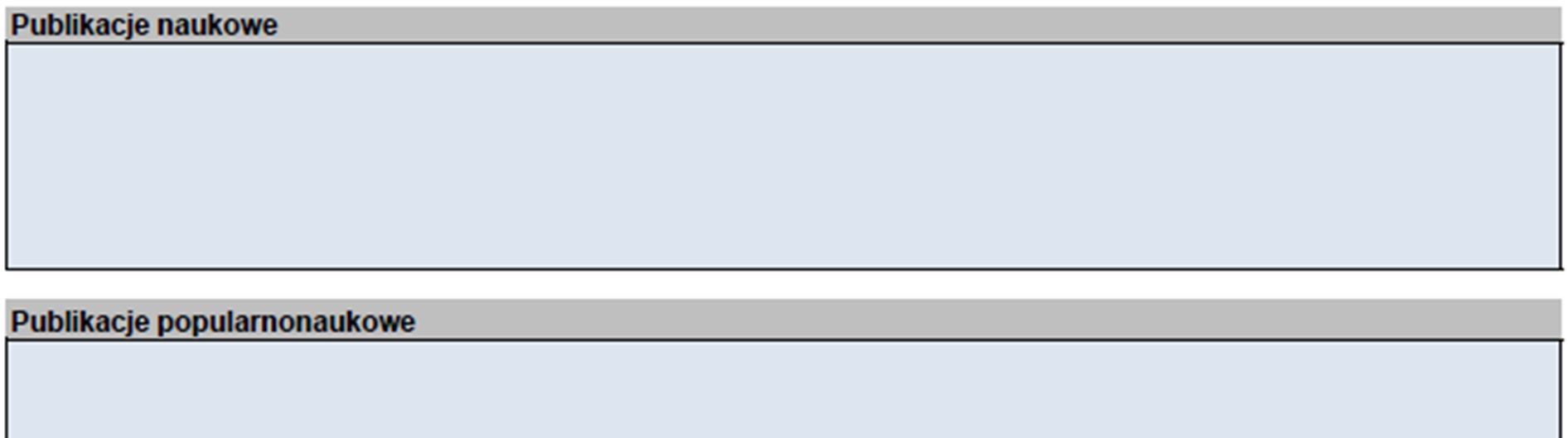 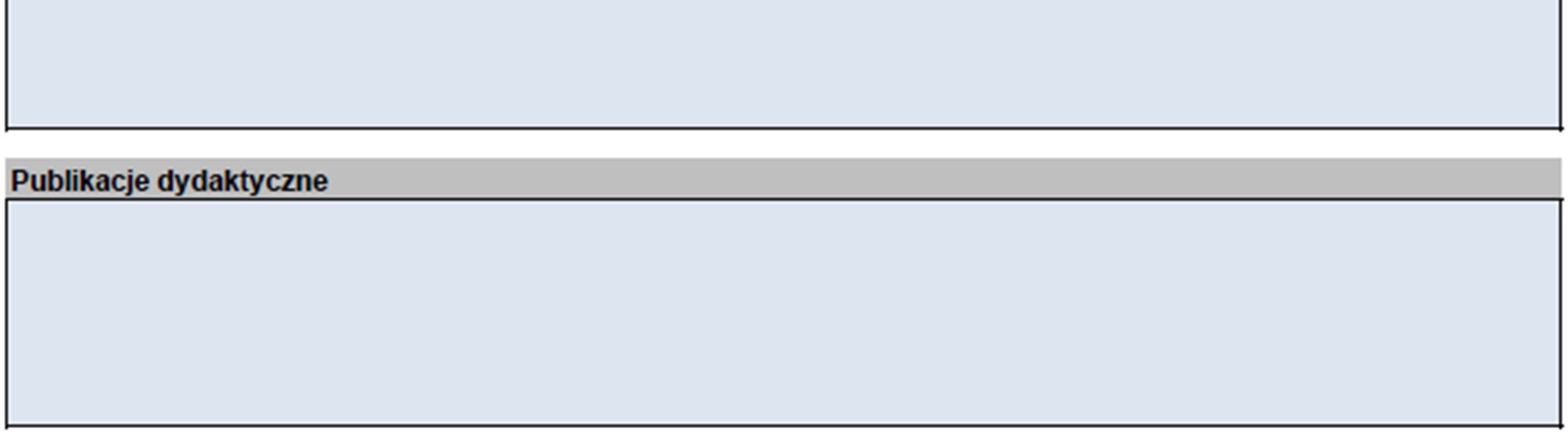 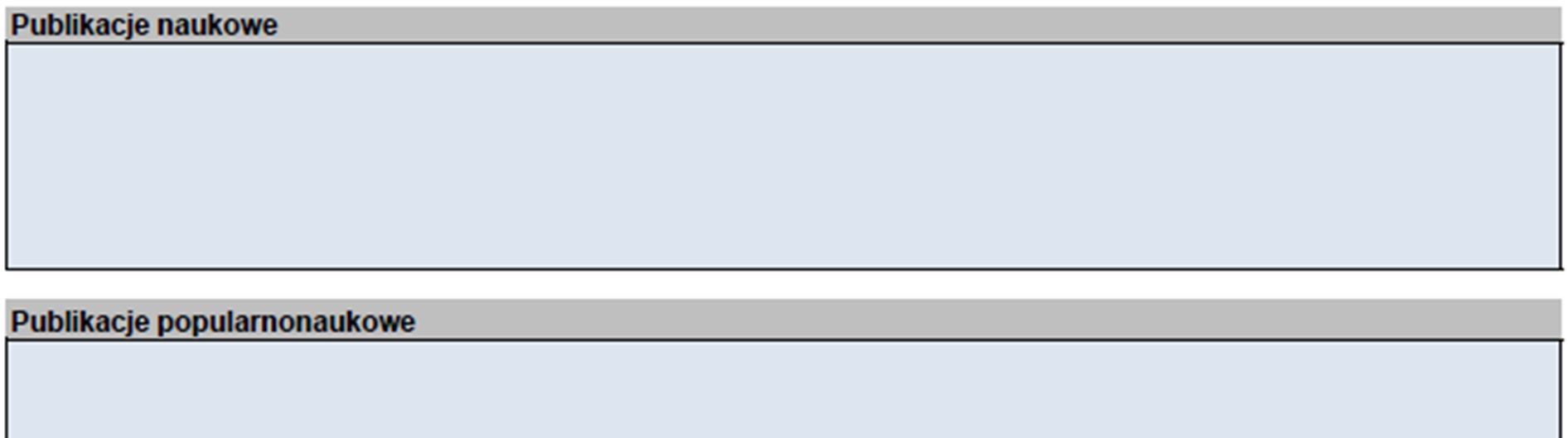 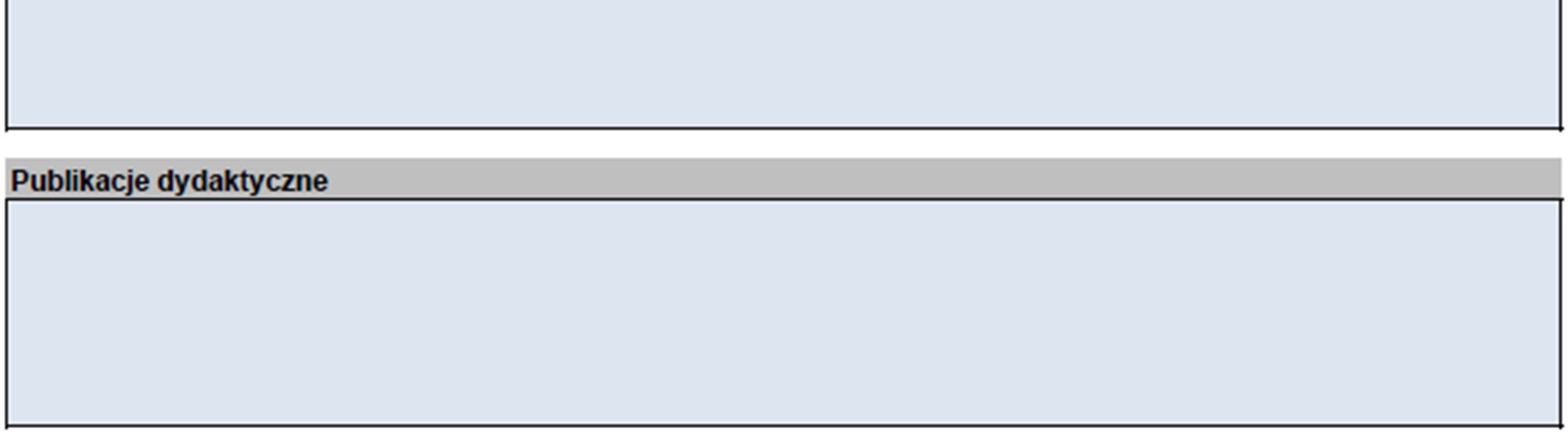 Załącznik A zawiera spis publikacji danego autora uzupełniany na podstawie danych znajdujących się w Repozytorium UJ w zbiorze Bibliografia Publikacji Pracowników UJ. W spisie publikacji znajdują się wszystkie dokonania autora za dany okres. Niezależnie od tego, czy są zaliczane do oceny okresowej np. publikacje z początkowym dopiskiem REEDYCJA (kolejne wydania publikacji) lub FIRSTVIEW (publikacje przyjęte do wydania i umieszczone na stronie wydawcy, ale czekające na ostateczne wydanie, które stanowi pierwotną wersję czasopisma), które nie są brane pod uwagę w ocenie okresowej.UWAGI W uwagach pracownik zamieszcza inne osiągnięcia, którymi chciałby się pochwalić, a na które nie było miejsca na wcześniejszych stronach formularza. Można tu także zamieścić komentarz do części uzupełnionych automatycznie, z którymi pracownik się nie zgadza. Procedura aktualizacji danych - Jednostki/osoby odpowiedzialne Procedura aktualizacji danych – jeśli pracownik znajdzie błąd w danych wygenerowanych automatycznie na formularzu, kontaktuje się z jednostką odpowiedzialną wg tabeli poniżej.  Osoby/jednostki odpowiedzialne za poszczególne części formularza: DANE PERSONALNEDANE PERSONALNEImię i nazwiskoData urodzeniaData rozpoczęcia pracy w UJ / UJ CMInstytut/Katedra, Klinika, ZakładAktualne stanowiskoAktualny wymiar etatuData zatrudnienia na aktualnym stanowiskuData uzyskania stopnia doktoraData uzyskania stopnia doktora habilitowanegoData uzyskania tytułu profesoraObecne podstawowe miejsce zatrudnieniaPosiadane specjalizacje zawodoweJeżeli w okresie oceny ulegał zmianie wymiar etatu, stanowisko lub wystąpiły przerwy w zatrudnieniu – proszę o wskazanie ww. okoliczności z uwzględnieniem okresów, których zmiany dotyczą (od-do).Nieobecności wskazane w art. 128 ust. 2 ustawy – Prawo o szkolnictwie wyższym i nauceNieobecności wskazane w art. 128 ust. 2 ustawy – Prawo o szkolnictwie wyższym i nauceRodzaj nieobecnościCzas trwania nieobecnościInne nieobecnościInne nieobecnościRodzaj nieobecnościCzas trwania nieobecnościA1. Publikacje naukoweA1. Publikacje naukoweA1. Publikacje naukoweA1. Publikacje naukoweJako załącznik proszę zamieścić listę publikacji za okres podlegający ocenieJako załącznik proszę zamieścić listę publikacji za okres podlegający ocenieJako załącznik proszę zamieścić listę publikacji za okres podlegający ocenieJako załącznik proszę zamieścić listę publikacji za okres podlegający ocenieLiczba prac naukowych opublikowanychSuma punktówMonografie naukoweMonografie naukowe2. Artykuły naukowe w czasopismach naukowych:A) z listy MNiSW A2. Artykuły naukowe w czasopismach naukowych:B) z listy MNiSW B2. Artykuły naukowe w czasopismach naukowych:C) z listy MNiSW C2. Artykuły naukowe w czasopismach naukowych:D) z listy MNiSW 20193. Rozdziały w monografiach naukowych3. Rozdziały w monografiach naukowych4. Redakcje naukowe monografii naukowych4. Redakcje naukowe monografii naukowych5. Publikacje w recenzowanych materiałach z konferencji międzynarodowej5. Publikacje w recenzowanych materiałach z konferencji międzynarodowej6. Liczba punktów wynikających z ankiety oceny działalności badawczej za lata:6. Liczba punktów wynikających z ankiety oceny działalności badawczej za lata:6. Liczba punktów wynikających z ankiety oceny działalności badawczej za lata:6. Liczba punktów wynikających z ankiety oceny działalności badawczej za lata:6. Liczba punktów wynikających z ankiety oceny działalności badawczej za lata:PunktySten/Kategoria porównawczaŚrednia WydziałuMedianaWydziału20162017201820192020sten procent pracowników w stenie procent skumulowany pracowników w stenie 1 2% 2% 2 5% 7% 3 9% 16% 4 15% 31% 5 19% 50% 6 19% 69% 7 15% 84% A2. Badania naukowe – Kierowanie projektami i udział w realizacji projektów badawczychA2. Badania naukowe – Kierowanie projektami i udział w realizacji projektów badawczychA2. Badania naukowe – Kierowanie projektami i udział w realizacji projektów badawczychA2. Badania naukowe – Kierowanie projektami i udział w realizacji projektów badawczychA2. Badania naukowe – Kierowanie projektami i udział w realizacji projektów badawczychA2. Badania naukowe – Kierowanie projektami i udział w realizacji projektów badawczychA2. Badania naukowe – Kierowanie projektami i udział w realizacji projektów badawczychA2. Badania naukowe – Kierowanie projektami i udział w realizacji projektów badawczychProszę podać liczbę realizowanych i zakończonych projektów badawczych w okresie objętym ocenąProszę podać liczbę realizowanych i zakończonych projektów badawczych w okresie objętym ocenąProszę podać liczbę realizowanych i zakończonych projektów badawczych w okresie objętym ocenąProszę podać liczbę realizowanych i zakończonych projektów badawczych w okresie objętym ocenąProszę podać liczbę realizowanych i zakończonych projektów badawczych w okresie objętym ocenąProszę podać liczbę realizowanych i zakończonych projektów badawczych w okresie objętym ocenąProszę podać liczbę realizowanych i zakończonych projektów badawczych w okresie objętym ocenąProszę podać liczbę realizowanych i zakończonych projektów badawczych w okresie objętym ocenąRodzaj działalnościNazwa programuInstytucja finansującaOkres realizacjiNr umowy/ decyzjiTytuł projektuKwota dofinansowania przyznana dla UJ (PLN)Rola w projekcie Kierownik/ WykonawcaProjekty finans.ze środków krajowychProjekty finans. ze środków zagranicznychProjekty finans. Z funduszy strukturalnychJakie inne aspekty Pana (i) działalności badawczej chciałby (aby) Pan (i) jeszcze podać w formularzu oceny, w tym także projekty badawcze realizowane poza UJ?A3. Czynny udział w konferencjach i seminariach naukowychRodzajLiczba1. Czynny udział w konferencji międzynarodowejPublikacja w materiałach konferencyjnych międzynarodowych(inne niż w części A1 pkt 5)3. Czynny udział w konferencji krajowej4. Publikacja w materiałach konferencyjnych krajowychA4. Komercjalizacja działalności badawczej (wdrożenia, patenty, prace eksperckie)RodzajLiczbaLiczbaDodatkowe informacje1. Komercjalizacja bezpośrednia (licencje i sprzedaż własności intelektualnej)Należy podać: tytuł umowy, datę zawarcia umowy, wynalazki/innowacje objęte umową, przychody z umowy (należy określić tylko i wyłącznie przedział przychodów: poniżej 100 tys. zł lub powyżej 100 tys. zł)2. Komercjalizacja pośrednia (spółki spin-off, spin-out)Należy wskazać każdą spółkę spin-off lub spin-out (czyli powołaną przez pracownika do celów komercjalizacji//wdrażania wynalazku/innowacji należącej do UJ), która działała w okresie podlegającym ocenie. Należy podać datę powołania spółki, komercjalizowane/wdrażane wynalazki/innowacje oraz krótki opis aktywności spółki w okresie objętym oceną (opis nie dłuższy niż 100 wyrazów) 3. Uzyskane patenty krajowe i zagranicznePatenty krajowe i zagraniczne, dla których data przyznania patentu, tj. data opublikowania informacji o przyznaniu patentu w odpowiednim biuletynie urzędu patentowego przypada w okresie objętym oceną. Patent przyznany w procedurze EPO liczy się tylko raz (nie należy wykazywać państw EPO, w których dokonano walidacji) 4. Komercyjna działalność usługowa (badania zlecone, opinie eksperckie)Należy podać: przedmiot usługi, datę rozpoczęcia i zakończenia usługi, przychód z tytułu realizacji usługi, firma dla której została wykonana usługa oraz rolę jaką pracownik pełnił w tym projekcie. Nie należy wykazywać usług cennikowych świadczonych tylko i wyłącznie na bazie kart infrastruktury. A5. Współpraca międzynarodowa w zakresie działalności badawczej (staże krajowe, zagraniczne i stypendia)A5. Współpraca międzynarodowa w zakresie działalności badawczej (staże krajowe, zagraniczne i stypendia)A5. Współpraca międzynarodowa w zakresie działalności badawczej (staże krajowe, zagraniczne i stypendia)A5. Współpraca międzynarodowa w zakresie działalności badawczej (staże krajowe, zagraniczne i stypendia)Rodzaj podróży(K/Z)Cel wyjazduRodzaj wyjazduData wyjazduData przyjazduInstytucja przyjmującaA6. Popularyzacja wiedzy naukowejJako załącznik proszę zamieścić listę publikacji za okres podlegający ocenieJako załącznik proszę zamieścić listę publikacji za okres podlegający ocenieRodzajLiczba1. Książki popularnonaukowe2. Artykuły w czasopismach popularnonaukowych3. Publikacje w materiałach konferencyjnych popularnonaukowych4. InneA7. Otrzymane nagrody i wyróżnienia za działalność badawczą* A8. Inne*Jakie inne aspekty działalności badawczej, w tym również poza Uniwersytetem, chciałby (aby) Pan (i) uwzględnić?B1. Zrealizowane zajęcia dydaktyczne i udział w dyplomowaniu studentówB1. Zrealizowane zajęcia dydaktyczne i udział w dyplomowaniu studentówB1. Zrealizowane zajęcia dydaktyczne i udział w dyplomowaniu studentówB1. Zrealizowane zajęcia dydaktyczne i udział w dyplomowaniu studentówB1. Zrealizowane zajęcia dydaktyczne i udział w dyplomowaniu studentówZajęcia dydaktyczne prowadzone w roku akademickimLiczba godzinLiczba godzinLiczba godzinLiczba godzinZajęcia dydaktyczne prowadzone w roku akademickim2016/20172017/20182018/20192019/20201. Seminaria magisterskie / licencjackie2. Wykłady 3. Ćwiczenia i konwersatoria4. Inne np. laboratoria, pracownieSuma: B2. Opieka nad beneficjentami „Diamentowy Grant”, wybitnymi studentami objętymi indywidualnym programem studiów, kołami naukowymiB3. Koordynowanie/udział w pracach związanych z tworzeniem programu kształceniaB4. Kierowanie/udział w pracach ciał odpowiedzialnych za doskonalenie jakości kształceniaB5. Publikacje dydaktyczneB5. Publikacje dydaktyczneJako załącznik proszę zamieścić listę publikacji za okres podlegający ocenieJako załącznik proszę zamieścić listę publikacji za okres podlegający ocenieRodzajLiczba1. Podręczniki2. Skrypty3. Rozdział w podręczniku/skrypcie4. Inne pomoce dydaktyczne (np. instrukcje do ćwiczeń, programów komputerowych, egzaminów testowych, materiałów do kursu online, filmów/nagrań szkoleniowych, prowadzenie blogów naukowo-dydaktycznych)B6. Wyniki oceny nauczyciela akademickiego przez studentów i doktorantówB6. Wyniki oceny nauczyciela akademickiego przez studentów i doktorantówB6. Wyniki oceny nauczyciela akademickiego przez studentów i doktorantówB6. Wyniki oceny nauczyciela akademickiego przez studentów i doktorantówB6. Wyniki oceny nauczyciela akademickiego przez studentów i doktorantówB6. Wyniki oceny nauczyciela akademickiego przez studentów i doktorantówCykl ocenyLiczba kursówLiczba oceniającychLiczba zapisanych na kursyProcent oceniającychWynik punktowy/Kategoria opisowaSten/Kategoria porównawczaŚredni wynik punkt. dla UJ(klasyfik.)Średni wynik punkt. dla jedn.(klasyfik.)2016/20172017/20182018/20192019/2020Procent skumulowanyStenKategoria porównawcza0% - 2%1znacznie poniżej średniej2% - 7%2znacznie poniżej średniej7% - 16%3poniżej średniej16% - 31%4poniżej średniej31% - 50%5średnia uniwersytecka50% - 69%6średnia uniwersytecka69% - 84%7powyżej średniej84% - 93%8powyżej średniej93% - 98%9znacznie powyżej średniej98% - 100%10znacznie powyżej średniejStenPunkty w 2017/2018Kategoria porównawcza1od 1 do 51znacznie poniżej średniej2od 52 do 70znacznie poniżej średniej3od 71 do 79poniżej średniej4od 80 do 86poniżej średniej5od 87 do 91średnia uniwersytecka6od 92 do 94średnia uniwersytecka7od 95 do 97powyżej średniej8od 98 do 99powyżej średniej9-znacznie powyżej średniej10100znacznie powyżej średniejB7. Otrzymane nagrody i wyróżnienia za działalność dydaktyczną B8. Inne*Jakie inne aspekty działalności dydaktycznej w tym również poza Uniwersytetem chciałby (aby) Pan (i) uwzględnić?Osiągnięcia dydaktyczne w okresie podlegającym ocenie okresowej (np. sprawowanie funkcji promotora pomocniczego w zakończonym przewodzie doktorskim, wspólne publikacje ze studentami lub doktorantami, nagroda/wyróżnienie dla pracy dyplomowej prowadzonej pod kierunkiem nauczyciela akademickiego składającego sprawozdanie, medale/nagrody uzyskane w konkursach przez studentów przygotowanych przez nauczyciela akademickiego składającego sprawozdanie, prowadzenie zajęć w uczelni zagranicznej)C.  Kształcenie i promowanie kadry naukowej*C.  Kształcenie i promowanie kadry naukowej*Proszę podać liczby dotyczące następujących aspektów kształcenia i promowania kadry w okresie podlegającym ocenieProszę podać liczby dotyczące następujących aspektów kształcenia i promowania kadry w okresie podlegającym ocenieRodzajLiczba1. Zakończone przewody doktorskie2. Opieka nad doktorantami3. Recenzja w przewodach doktorskich/postępowaniach w sprawie nadania stopnia doktora4. Recenzja w postępowaniach habilitacyjnych/postępowaniach w sprawie nadania stopnia doktora habilitowanego5. Recenzja w postępowaniu w sprawie nadania tytułu profesora6. Recenzja w postępowaniu o nadanie tytułu doktora honoris causa7. Opinia dla Centralnej Komisji do Spraw Stopni i Tytułów/Rady Doskonałości NaukowejJakie inne aspekty dotyczące kształcenia i promowania kadry chciałby (aby) Pan (i) podkreślić?Jakie inne aspekty dotyczące kształcenia i promowania kadry chciałby (aby) Pan (i) podkreślić?D1. Funkcje pełnione w UniwersytecieOkresD2. Praca organizacyjna na rzecz Uniwersytetu Jagiellońskiego w tym udział w organizacji: konferencji, imprez popularyzujących wiedzę i kulturę FunkcjaD3. Reprezentowanie Uniwersytetu w pracach na rzecz środowiska akademickiego/udział w pracach na rzecz środowiska akademickiego (np. członkostwo PAN, PAU, RDN, Centralna Komisja do Spraw Stopni i Tytułów, PKA, RGNiSzW, redagowanie czasopism naukowych, członkostwo w organizacjach międzynarodowych, udział w pracach Komitetów PAN i PAU)D3. Reprezentowanie Uniwersytetu w pracach na rzecz środowiska akademickiego/udział w pracach na rzecz środowiska akademickiego (np. członkostwo PAN, PAU, RDN, Centralna Komisja do Spraw Stopni i Tytułów, PKA, RGNiSzW, redagowanie czasopism naukowych, członkostwo w organizacjach międzynarodowych, udział w pracach Komitetów PAN i PAU)D4. Współpraca społeczno-gospodarczaD4. Współpraca społeczno-gospodarczaD5. Otrzymane nagrody i wyróżnienia za działalność organizacyjnąD5. Otrzymane nagrody i wyróżnienia za działalność organizacyjnąD6. Inne*Jakie inne aspekty działalności organizacyjnej chciałby (aby) Pan (i) uwzględnić w ocenie?Np. działalność społeczna, państwowa i regionalna, udział we władzach samorządowych i państwowychE. ODZNACZENIA, NAGRODY, WYRÓŻNIENIA Jakie inne odznaczenia, nagrody, wyróżnienia chciałby (aby) Pan (i) jeszcze podać w formularzu ocen? G1. Udział w doskonaleniu oferty dydaktycznej i jakości kształceniaLiczba godzinStosowanie innowacyjnych metod kształcenia oraz weryfikacja efektów kształcenia Przygotowanie nowych rozwiązań dydaktycznychJakie inne aspekty związane z doskonaleniem oferty dydaktycznej i jakości kształcenia chciałby (aby) Pan (i) uwzględnić w ocenie?G2. Współpraca międzynarodowa w zakresie działalności dydaktycznejLiczbaProwadzenie zajęć dydaktycznych w ramach programów i umów międzynarodowychJakie inne aspekty związane ze współpracą międzynarodową w zakresie działalności dydaktycznej chciałby (aby) Pan (i) uwzględnić w ocenie?INNE MIEJSCA ZATRUDNIENIA W OKRESIE OCENYINNE MIEJSCA ZATRUDNIENIA W OKRESIE OCENYINNE MIEJSCA ZATRUDNIENIA W OKRESIE OCENYDodatkowe zatrudnienie poza UJ u pracodawcy prowadzącego działalność dydaktyczną lub naukową – zgodnie z art. 125 ustawy – Prawo o szkolnictwie wyższym i nauce W przypadku zatrudnienia u więcej niż jednego pracodawcy w okresie oceny, proszę wypełnić ankietę oddzielnie dla każdego zatrudnienia.Dodatkowe zatrudnienie poza UJ u pracodawcy prowadzącego działalność dydaktyczną lub naukową – zgodnie z art. 125 ustawy – Prawo o szkolnictwie wyższym i nauce W przypadku zatrudnienia u więcej niż jednego pracodawcy w okresie oceny, proszę wypełnić ankietę oddzielnie dla każdego zatrudnienia.Dodatkowe zatrudnienie poza UJ u pracodawcy prowadzącego działalność dydaktyczną lub naukową – zgodnie z art. 125 ustawy – Prawo o szkolnictwie wyższym i nauce W przypadku zatrudnienia u więcej niż jednego pracodawcy w okresie oceny, proszę wypełnić ankietę oddzielnie dla każdego zatrudnienia.1. Nazwa i adres	1. Nazwa i adres	1. Nazwa i adres	2. Data zatrudnienia  2. Data zatrudnienia  2. Data zatrudnienia  3. Zajmowane stanowisko i wymiar etatu3. Zajmowane stanowisko i wymiar etatu3. Zajmowane stanowisko i wymiar etatu4. Pełnione funkcje organizacyjne4. Pełnione funkcje organizacyjne4. Pełnione funkcje organizacyjne5. Rodzaj zatrudnieniaMianowanieUmowa o pracęII. Działalność gospodarczaII. Działalność gospodarczaII. Działalność gospodarcza1. Nazwa i forma prowadzonej działalności1. Nazwa i forma prowadzonej działalności1. Nazwa i forma prowadzonej działalności2. Data rozpoczęcia prowadzenia działalności2. Data rozpoczęcia prowadzenia działalności2. Data rozpoczęcia prowadzenia działalności3. Data zakończenia/zawieszenia prowadzenia działalności3. Data zakończenia/zawieszenia prowadzenia działalności3. Data zakończenia/zawieszenia prowadzenia działalnościUWAGIDodatkowe uwagi pracownika:Część formularza Jednostka odpowiedzialna Osoba kontaktowa Dane personalne Dział Kadrwg obsługi jednostek organizacyjnych, lista osób do kontaktu:https://cso.uj.edu.pl/sprawy-kadroweDane personalne Dział Spraw Osobowychwg obsługi jednostek organizacyjnych, lista osób do kontaktu:https://dso.cm-uj.krakow.pl/sekcja-ds-kadr/A1. Publikacje naukowe (pkt. 1-4) Sekcja Repozytorium UJ Biblioteki Jagiellońskiej Leszek Szafrański tel.: (+48) 12 663 35 89 e-mail: l.szafranski@uj.edu.plA1. Publikacje naukowe (pkt. 1-4) Biblioteka Medyczna UJ CM12 312 16 57; 12 657 23 10bibliografia@cm-uj.krakow.plA1.6 Liczba punktów wynikających z ankiety oceny działalności naukowej  Biuro Analiz Instytucjonalnych i Raportowania Halina Bojkowska tel.: (+48) 12 663 38 85e-mail: halina.bojkowska@uj.edu.plA2. Badania naukowe  Centrum Administracyjnego Wsparcia Projektów Mirka Rączka tel.: (+48) 12 663 38 41, e-mail: mirka.raczka@uj.edu.plDorota Buchwald-Cieślak tel.: (+48) 12-663-3833 e-mail: dorota.buchwald@uj.edu.pl A2. Badania naukowe  Dział Nauki CM dzial.nauki@uj.edu.pltel.: (+48) 12 370 43 73A3. Konferencje naukowe (pkt. 2 i 4) Sekcja Repozytorium UJ Biblioteki Jagiellońskiej Leszek Szafrański tel.: (+48) 12 663 35 89 e-mail: l.szafranski@uj.edu.plA3. Konferencje naukowe (pkt. 1 i 3)Dział Współpracy Międzynarodowej  Katarzyna Dziwirek tel.: (+48) 12 663 12 29e-mail: katarzyna.dziwirek@uj.edu.plA3. Konferencje naukowe (pkt. 1 i 3)Dział Spraw Osobowych CMZespół ds. Wyjazdów Służbowych(informacja w zakresie  dat, celu, rodzaju wyjazdu)zows@cm-uj.krakow.pltel.: (+48)  12 370 43 46A4. Komercjalizacja działalności badawczejCentrum Transferu Technologii CITTRU Gabriela Konopka-Ciupał tel.: (+48) 12 663 38 37 e-mail: gabriela.konopka-cupial@uj.edu.plA4. Komercjalizacja działalności badawczejDział Nauki CM (dot. punktu 4)aga.musial@uj.edu.pltel.: (+48) 12 370 43 74 A5. Współpraca międzynarodowa w zakresie działalności badawczejDział Współpracy Międzynarodowej  Katarzyna Dziwirek tel.: (+48) 12 663 12 29e-mail: katarzyna.dziwirek@uj.edu.plA5. Współpraca międzynarodowa w zakresie działalności badawczejDział Spraw Osobowych CMZespół ds. Wyjazdów Służbowych(informacja w zakresie dat, celu, rodzaju wyjazdu)zows@cm-uj.krakow.pl tel.: (+48) 12 370 43 46A6. Popularyzacja wiedzy naukowej Sekcja Repozytorium UJ Biblioteki Jagiellońskiej Leszek Szafrański tel.: (+48) 12 663 35 89 e-mail: l.szafranski@uj.edu.plB1. Zrealizowane zajęcia dydaktyczneDział ds. szkoleń i rozwoju pracownikówMonika Nowak tel.: (+48) 12 663 32 37 e-mail: monika1.nowak@uj.edu.plMonika Pawlustel.: (+48) 12 663 32 89 e-mail: monika.pawlus@uj.edu.plEdyta Serwatkatel.: (+48) 12 663 32 36e-mail: e-mail: edyta.zajac@uj.edu.plB1. Zrealizowane zajęcia dydaktyczneDział Spraw Osobowych CM Monika Banduła,Dominika Kurek tel.: (+48) 12 370 43 63B2. Publikacje dydaktyczne Sekcja Repozytorium UJ Biblioteki Jagiellońskiej Leszek Szafrański tel.: (+48) 12 663 35 89 e-mail: l.szafranski@uj.edu.plB6. Informacja o wynikach ankiety studenckiej  i doktoranckiej Biuro Doskonalenia Kompetencji, Centrum Wsparcia Dydaktyki Agnieszka Kowalskatel.: (+48) 12 663 26 31
e-mail:  a.kowalska@uj.edu.plD. Działalność organizacyjna (pkt. D1) Dział Kadr  wg obsługi jednostek organizacyjnych, lista osób do kontaktu:https://cso.uj.edu.pl/sprawy-kadroweD. Działalność organizacyjna (pkt. D1) Dział Spraw Osobowych CMwg obsługi jednostek organizacyjnych, lista osób do kontaktu: https://dso.cm-uj.krakow.pl/sekcja-ds-kadr/E. Odznaczenia, nagrody, wyróżnienia Dział Kadr  wg obsługi jednostek organizacyjnych, lista osób do kontaktu:https://cso.uj.edu.pl/sprawy-kadroweE. Odznaczenia, nagrody, wyróżnienia Dział Spraw Osobowych CMwg obsługi jednostek organizacyjnych, lista osób do kontaktu: https://dso.cm-uj.krakow.pl/sekcja-ds-kadr/Inne miejsca zatrudnienia Dział Kadr  wg obsługi jednostek organizacyjnych, lista osób do kontaktu:https://cso.uj.edu.pl/sprawy-kadroweInne miejsca zatrudnienia Dział Spraw Osobowych CMwg obsługi jednostek organizacyjnych, lista osób do kontaktu: https://dso.cm-uj.krakow.pl/sekcja-ds-kadr/Załącznik A Sekcja Repozytorium UJ Biblioteki Jagiellońskiej Leszek Szafrański tel.: (+48) 12 663 35 89 e-mail: l.szafranski@uj.edu.pl